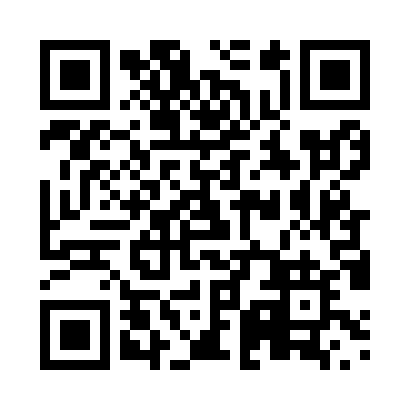 Prayer times for Val-Brillant, Quebec, CanadaWed 1 May 2024 - Fri 31 May 2024High Latitude Method: Angle Based RulePrayer Calculation Method: Islamic Society of North AmericaAsar Calculation Method: HanafiPrayer times provided by https://www.salahtimes.comDateDayFajrSunriseDhuhrAsrMaghribIsha1Wed3:255:1012:275:317:469:312Thu3:235:0812:275:327:479:333Fri3:205:0612:275:337:489:354Sat3:185:0512:275:347:509:375Sun3:155:0312:275:357:519:406Mon3:135:0212:275:367:539:427Tue3:115:0012:275:377:549:448Wed3:084:5912:275:377:559:469Thu3:064:5712:275:387:579:4810Fri3:044:5612:275:397:589:5111Sat3:024:5412:275:408:009:5312Sun2:594:5312:275:418:019:5513Mon2:574:5112:275:418:029:5714Tue2:554:5012:275:428:049:5915Wed2:534:4912:275:438:0510:0216Thu2:504:4812:275:448:0610:0417Fri2:484:4612:275:458:0810:0618Sat2:464:4512:275:458:0910:0819Sun2:444:4412:275:468:1010:1020Mon2:424:4312:275:478:1110:1321Tue2:404:4212:275:488:1310:1522Wed2:384:4112:275:488:1410:1723Thu2:364:4012:275:498:1510:1924Fri2:344:3912:275:508:1610:2125Sat2:334:3812:275:508:1710:2226Sun2:324:3712:275:518:1810:2327Mon2:324:3612:275:528:1910:2428Tue2:314:3512:285:528:2010:2429Wed2:314:3412:285:538:2210:2530Thu2:314:3412:285:548:2310:2531Fri2:314:3312:285:548:2410:26